MEETING MINUTESSOUTHEAST MICHIGAN REGIONAL TRANSPORTATION OPERATIONS PLANNING SUBCOMMITTEEDate: February 13, 2014	Time: 9:30 AMMeeting Held: Macomb County Department of Roads, Mt. Clemens, MIPresent:	Representing	Phone No.	E-MailOladayo Akinyemi	MDOT - SEMTOC	(313) 256-9802	AkinyemiO@michigan.govJonathan Coleman…..	…URS@MCDRTOC…...(586) 506-6824………………jcoleman@rcmcweb.orgSarah Gill………….. ...   MDOT-SEMTOC…  .. (248) 867-6841 …………………gills@michigan.govTom Bruff……………………SEMCOG…………(313) 324-3340……	……….	bruff@semcog.orgWalter Ison…………………MDOT/URS………..(313) 256-9002…………………isonw@michigan.govMorrie Hoevel	FHWA	(517) 702-1834	Morris.Hoevel@dot.govCraig Shackleford……	Bloomfield Twp. Police	    (248) 433-7749 …….cshackleford@bloomfiedtwp.orgAdam Merchant…….. … Macomb DOR……. (586) 463-8671.…..............amerchant@rcmcweb.orgGail Peterson…………….Macomb TSA…….(586) 293-5880……………gpeterson@comcast.netPhil Wagner………………Westshore Fire…..(734) 476-2360…………..	pwwagner@charter.netLaurie Thiel………….One Hour Consulting…(586) 244-2126…………lauriethiel586@gmail.comYvonne Wilt……………..Macomb TSA……..(586) 293-5880…..yvonne@trafficsafetymacomb.orgRichard Beaubien	Beaubien Engineering	(248) 515-3628	rfbeaubienpe@gmail.comReview of Meeting Agenda for the Southeast Michigan Regional Transportation Operations Coordinating Committee MeetingThe April 4, 2014 Regional Transportation Operations Coordinating Committee meeting will be held at the Southeast Michigan Transportation Operations Center (SEMTOC), 1060 West Fort Street, Detroit, Michigan 48226.  Potential topics include, a review of progress on 2013 goals and objectives led by Tom Bruff, a report on Arterial Traffic Management, freeway operations, and a review of statewide traffic incident management activities.  Plans for Partnering Workshop in March 2014The workshop is scheduled for March 20 at Macomb Community College. Both County Executive Mark Hackel and Emergency Operations Manager Vicki Wolber will be available to explain the planning and operation of the new center. Sheriff Wickersham and County Roads and County Highway Engineer Bob Hoepfner will be on a panel discussing how traffic cameras, sheriff dispatch, and emergency management operate in an integrated fashion.  Other topics included in the program include the Mutual Aid Box Alarm system, and the I-696 Integrated Corridor Management projects.  Ellen Fleming from Beaumont Medical Transportation will discuss the role of Emergency Medical responders.   Because the Operations Center is limited to 50 attendees, we will use the Macomb Community College facilities for the presentations and offer tours of the Operations Center after lunch.  Tour attendees should allow one hour for the full tour.  During workshop registration, tour times will be assigned, and maps to the Operations Center will be distributed.  The Macomb Department of Roads will prepare these maps.  Macomb County employees will part at alternate locations on March 20 to provide parking spaces for tour attendees.SEMCOG will arrange for the preparation of the program and the collection of speaker biographies and presentations. Presentations will be stored on Tom Bruff’s computer. MDOT has arranged for a photographer.Hold Harmless LegislationMDOT has drafted a bill to be considered by the legislature, and the draft is circulating for comments. MDOT is still working with its partners to get more buy in before the bill is introduced.  MDOT and SEMCOG met with AAA Michigan in January.Next Planning Subcommittee MeetingThe next meeting for the Planning Subcommittee has been scheduled for 2 PM on March 20, 2014 at Macomb County RoadsThese minutes are intended to be a summary of those items discussed. Any corrections and/or comments should be noted to the writer as soon as possible.Respectfully submitted,BEAUBIEN ENGINEERING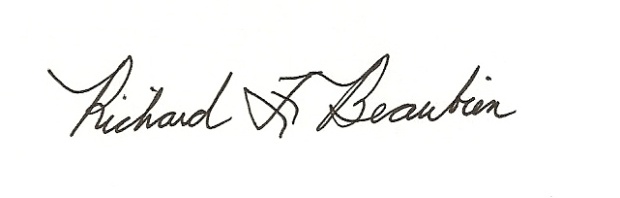 Richard F. Beaubien, P.E., PTOEChair-Southeast Michigan Regional Transportation Operations Coordinating Committeepc: 	All present